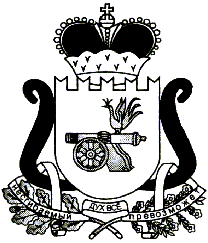 АДМИНИСТРАЦИЯ МУНИЦИПАЛЬНОГО ОБРАЗОВАНИЯ«ЕЛЬНИНСКИЙ РАЙОН» СМОЛЕНСКОЙ ОБЛАСТИП О С Т А Н О В Л Е Н И Еот  28.08.2018 №  581г. ЕльняО внесении изменений в  Инструкцию о порядке рассмотрения обращений граждан в Администрации муниципального образования «Ельнинский район» Смоленской областиАдминистрация муниципального образования «Ельнинский район» Смоленской областип о с т а н о в л я е т:1. Внести в Инструкцию о порядке рассмотрения обращений граждан в Администрации муниципального образования «Ельнинский район» Смоленской области, утвержденную постановлением Администрации муниципального образования «Ельнинский район» Смоленской области от 14.03.2018 № 195 следующие изменения:1.1. В пункте 6.3. раздела 6 слова «о гражданском судопроизводстве и судопроизводстве в арбитражных судах» исключить.2. Контроль за исполнением настоящего постановления оставляю за собой.Глава муниципального образования «Ельнинский район» Смоленской области 			 Н.Д. Мищенков